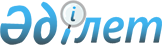 О некоторых вопросах регулирования торговой деятельности
					
			Утративший силу
			
			
		
					Постановление акимата города Астаны от 8 мая 2009 года N 26-461п. Зарегистрировано Департаментом юстиции города Астаны 20 мая 2009 года N 578. Утратило силу постановлением акимата города Астаны от 31 мая 2011 года № 26-485п

      Примечание РЦПИ. Порядок введения в действие решения см. п. 4      В соответствии с подпунктом 4 пункта 1 статьи 27 Закона Республики Казахстан от 23 января 2001 года № 148 "О местном государственном управлении и самоуправлении в Республике Казахстан", со статьей 27 Закона Республики Казахстан от 12 апреля 2004 года № 544 "О регулировании торговой деятельности", постановлением Правительства Республики Казахстан от 21 апреля 2005 года № 371 "Об утверждении Правил внутренней торговли" акимат города Астаны ПОСТАНОВЛЯЕТ:



      1. Утвердить дислокацию мест для организации розничной торговли в городе Астане согласно приложениям 1-9.



      2. Начальнику Государственного учреждения "Управление предпринимательства и промышленности города Астаны" обеспечить государственную регистрацию данного постановления в органах юстиции с последующим опубликованием в средствах массовой информации.



      3. Контроль за исполнением настоящего постановления возложить на заместителя Акима города Астаны Жаксылыкова Т.М.



      4. Настоящее постановление вводится в действие по истечении десяти календарных дней после дня его первого официального опубликования.      Аким                                       И. Тасмагамбетов      СОГЛАСОВАНО

      Начальник Государственного учреждения

      "Департамент Комитета государственного

      санитарно-эпидемиологического

      надзора Министерства здравоохранения

      Республики Казахстан по городу Астане"     Бекшин Ж.М.

      7 мая 2009 г.      Начальник Государственного учреждения

      "Территориальная инспекция

      Комитета государственной инспекции

      в агропромышленном комплексе

      по городу Астане"                          Оспанов Е.М.

      7 мая 2009 г.

Приложение 1           

к постановлению акимата

города Астаны          

от 8 мая  2009 года    

№ 26-461п               Дислокация мест передвижных фургонов по реализации

продуктов быстрого приготовления по городу Астане

Приложение 2           

к постановлению акимата

города Астаны          

от 8 мая 2009 года     

№ 26-461п               Дислокация мест для организации ежедневных ярмарок и торговли

с транспортных средств, специализированных контейнеров, а также

«придорожной торговли» плодоовощной продукцией в городе Астане

Приложение 3           

к постановлению акимата

города Астаны          

от 8 мая 2009 года     

№ 26-461п               Дислокация мест для реализации дачной продукции

Приложение 4           

к постановлению акимата

города Астаны          

от 8 мая 2009 года     

№ 26-461п               Дислокация мест для ежедневной реализации мороженого

Приложение 5           

к постановлению акимата

города Астаны          

от 8 мая 2009 года     

№ 26-461п               Дислокация мест для ежедневной реализации

попкорна, сладкой ваты

Приложение 6           

к постановлению акимата

города Астаны          

от 8 мая 2009 года     

№ 26-461п               Дислокация мест для оказания фотоуслуг

Приложение 7           

к постановлению акимата

города Астаны          

от 8 мая 2009 года     

№ 26-461п               Дислокация мест для предоставления услуг

проката детских машинок и продажи игрушек

Приложение 8           

к постановлению акимата

города Астаны          

от 8 мая 2009 года     

№ 26-461п               Дислокация мест для установки аттракционов

Приложение 9           

к постановлению акимата

города Астаны          

от 8 мая 2009 года     

№ 26-461п               Дислокация мест для реализации кисломолочных и колбасных изделий
					© 2012. РГП на ПХВ «Институт законодательства и правовой информации Республики Казахстан» Министерства юстиции Республики Казахстан
				№

п/пМеста установки передвижных фургоновКоличество

(мест)1.Улица А. Байтурсынова, 101 «Агрогородок»12.Улица Мәскеу, 2913.Улица Аккемер, 314.Проспект Н. Тлендиева

(в районе Центра обслуживания населения)15.Жилой массив Ондирис, ул. Н. Гоголя, 116.Жилой массив Ондирис, ул. Ушконыр, 1117.Жилой массив Ондирис, ул. Акбидай, 1118.Жилой массив Коктал, ул. Сары-озен, 219.Жилой массив Коктал, ул. Бабатайулы, 27110.Жилой массив Коктал, на пересечении

ул. А. Герцена и М. Дулатова

(возле остановки маршрута автобуса № 16)111.Улица Г. Потанина, 13112.Улица Жангельдина, 6113.Улица Буланты (Мичурина), 4 114.Микрорайон «Алатау», дом 6 (с торца дома)115.Улица А. Жубанова 

(в районе Центра обслуживания населения)116.Угол улиц Сейфуллина и А. Сембинова117.Микрорайон № 4, дом 8 (во дворе) 118.Микрорайон № 1, дом 8 (во дворе)119.Угол улиц Т. Хусейна и Нуринской120.Микрорайон № 3, дом 7/1121.Микрорайон № 2, дом 8 (во дворе) 122.Улица Янушкеевича, 7/6123.Улица Ықылас Дүкенұлы, 1324.Жилой массив Промышленный,

улица Шалкоде (магазин «Макс»)1ИТОГО24
№

п/пМеста торговли с автомашин Количество

(мест)1.Жилой массив Коктал-1, улица Бабатайулы, 2112.Жилой массив Коктал-1, улица Ардагерлер, 1413.Жилой массив Өндіріс,

улица Телжан Шонанулы, 4314.Жилой массив Өндіріс, улица Ақбидай, 1315.Улица А. Герцена, 84 (возле магазина «Рахат»)16.Улица А. Затаевича, 13 (во дворе дома)17.Улица Карасай батыра, 18-20 (между домами)18.Переулок Құрақты, 13 (во дворе дома)19.Жилой массив Интернациональный110.Жилой массив Промышленный211.Жилой массив Железнодорожный212.Микрорайон Молодежный

(между домами 20 и 26/3) 113.Микрорайон Аль-Фараби, 15/1114.Микрорайон Аль-Фараби, 19115.Микрорайон Аль-Фараби, 64 (магазин «Жулдыз»)116.Микрорайон Аль-Фараби, 81/1117.Улица Бараева, 18 (во дворе)118.Проспект Абылайхана, 5 (во дворе)119.Проспект Абылайхана, 6 (во дворе)120.Проспект Абылайхана, 24121.Проспект Абылайхана, 27/1122.Проспект Абылайхана, 28 (магазин «Жулдыз»)123.Проспект Абылайхана, 33/1124.Проспект Абылайхана (остановка «Бакалея»)125.Проспект Абая, 101126.Улица Б. Майлина, 13127.Улица Б. Майлина, 21128.Проспект Республики, 6/1 (во дворе)129.Проспект Республики, 62/1 (во дворе)130.Угол улиц Сейфуллина и Сембинова131.Улица Кенесары, 262132.Улица Мирзояна, 4 (во дворе)133.Улица Мирзояна, 20134.Улица Манаса, 10 (магазин «Теремок»)135.Улица Мусрепова, 3136.Улица Г. Мустафина, 15 (во дворе)137.Улица Г. Мустафина, 21/4138.Микрорайон № 1, дом 1 139.Микрорайон № 1, дом 21 140.Микрорайон № 2, дом 1 (с торца)141.Микрорайон № 2, дом 8 (во дворе)142.Микрорайон № 3, дом 7/1143.Микрорайон № 4, дом 13144.Микрорайон № 5, дом 22 (во дворе)145.Улица Б. Майлина, 17

(Жилой комплекс «Апата Тауэр»)146.Улица Күйші Дина (Жилой комплекс «Мирас»)147.Улица А. Исмаилова, 10148.Улица Махтумкули, 1149.Улица Ч. Валиханова, 9/2151.Жилой массив Юго-Восток

(левая сторона поворот на улицу Моншакты)152.Жилой массив Юго-Восток (левая сторона,

район торгового дома «Мастер-2»)153.Жилой массив Юго-Восток (правая сторона,

улица М. Жумабаева, магазин «Абдиза»)154.Жилой массив Юго-Восток (правая сторона,

улица М. Жумабаева, остановка

«Диспетчерская»)155Жилой массив Куйгенжар156.Жилой массив Мичурино157.Улица Ж. Досмұхамедұлы, 4158.Микрорайон «Алатау», дом 1159.Градокомплекс № 2 (улица Сауран, 5)160.Градокомплекс № 3 (улица Сауран, 7)161.Улица М. Ауэзова, 21 (во дворе дома)162.Улица Аспара, 1 (с торца дома).163.Улица Бейбітшілік, 62.164.Проспект Богенбай батыра, 37 (с торца дома).165.Улица Буланты, 4 (во дворе дома).166.Улица А. Затаевича, 7 (с торца дома).167.Улица Конституции, 28 (с торца дома).168.Улица К. Кутпанова, 10 (во дворе дома).169.Улица Г. Потанина (район магазина «АКО»).170.Проспект Республики, 7 (во дворе дома).171.Улица Сарыбулакская, 8 (во дворе дома).172.Улица Тамшалы, 30 (во дворе дома).173.Улица Талапкерская, 6 (с торца дома).174.Микрорайон Самал, 8 (во дворе дома).175.Улица Оқжетпес, 14/1 (возле павильона).176.Шоссе Алаш (Софиевское), на благоустроенной

территории строящихся рынков «Чарын», «Саян»,

«Асем», Астраханское шоссе (проспект

Н. Тлендиева) территория рынка «Астана

Камкор», жилой массив Коктал-1, переулок

Тлендиева, 5 и рынка «Саянур».400Итого477
№

п/пМеста реализацииКоличество

прилавков1.Улица Карасай батыра (магазин «Лиана»).82.Улица Биржансал (торговый дом «Даулет»).43.Проспект Жеңіс (торговый дом «Бахус»).84.Улица Бейбітшілік (торговый дом «Колос»).145.Улица С. Сейфуллина

(в районе торгового дома «Азат»).96.Проспект Республики, 6/1

(с торца торгового дома «Есиль»).17.Улица Л. Мирзояна (в районе дома № 4).18.Микрорайон «Целинный», 1.19.Микрорайон «Алатау», 6.110.Микрорайон «Молодежный», 2.111.Проспект Абылай хана (магазин «Встреча»).112.Жилой массив Промышленный.113.Жилой массив Железнодорожный.114.Жилой массив Интернациональный.1Итого52
№

п/пМеста торговлиКоличество

(мест)1.Жилой массив Коктал.52.Жилой массив Өндіріс.63.Улица Бейбітшілік (в районе Конгресс-холла).24.Район Новой площади.25.Проспект Жеңіс, 34.16.Проспект Жеңіс, 72.17.Проспект Жеңіс, 95 (магазин «Ардагер»).18.Угол проспекта Абая – улицы М. Ауэзова.19.Улица Желтоқсан, 1.110.Улица Желтоқсан (район Русского

драматического театра имени М. Горького).111.Улица Ауэзова, 16 (с торца дома).112.Проспект Богенбай батыра, 1-3

(район магазина «Горизонт»).113.Проспект Республики (Дворец «Жастар»).114.Проспект Республики

(возле магазина «Сункар»).115.Проспект Республики

(возле магазина «Азамат»).116.Проспект Республики, 6

(торговый дом «Есиль»).117.Проспект Республики, 59.118.Проспект Республики, 166.119.Улица Гете, 8.120.Улица И. Есенберлина, 21.121.Улица Биржансала, 3.122.Улица Кенесары (район стадиона).123.Улица Есенберлина (район Национального театра

оперы и балета имени К. Байсеитовой).124.Микрорайон «Алатау», дом № 6.125.Угол проспекта Абая – улицы Е. Брусиловского.126.Угол улицы Кенесары – улица К. Циалковского.127.Улица Қажымұқана (парк «Студенческий»).128.Улица Қажымұқана (Памятный знак

«Жертвам Чернобыльской трагедии»).129.Проспект Манаса

(в районе Дворца мира и согласия).130.Улица Г. Мусрепова – улица Ш. Кудайберды.131.Улица Сембинова (в районе поликлиники № 8).132.Проспект Момышулы

(в районе «Астанаэнергосбыт»).133.Улица Тәуелсіздік - улица Достық

(около Монумента «Астана-Байтерек»).134.Водно-зеленый бульвар (от здания Министерства

транспорта и коммуникаций Республики

Казахстан) - улица Ақмешіт.135.Улица Туркестан-улица Орынбор.136.Улица Орынбор (территория парка «Арай»).137.Проспект Кабанбай батыра

(на территории здания АО «Казмунайгаз»).138.Жилой массив Ильинка

(конечная остановка автобуса).239.Жилой массив Заречный

(за территорией школы № 45).140.Жилой массив Пригородный

(остановка «Школа № 24»).241.Жилой массив Тельмана.142.Столичный цирк (на прилегающей территории

в направлении к центральному входу).143.Торгово-развлекательный центр «Думан»

(в направлении к центральному входу).1Итого56
№

п/пМеста торговлиКоличество

(мест)1.Новая площадь.12.Улица Акжайык (район Национального театра

оперы и балета имени К. Байсеитовой).13.Улица Желтоқсан, 1 (в районе пешеходного

моста через реку Ишим).14.Улица Кенесары (в районе стадиона имени

Х. Мунайтпасова).15.Проспект Республики

(в районе Дворца «Жастар»).16.Улица Қажымұқана (парк «Студенческий»).27.Проспект Б. Момышулы (парк «Жерұйық»).18.Проспект Абылай хана (парк «Три кувшина»).19.Улица Ж. Ташенова (парк «Времена года»).110.Улица Тәуелсіздік - улица Достық

(около Монумента «Астана-Байтерек»).111.Водно-зеленый бульвар (от здания Министерства

транспорта и коммуникации Республики

Казахстан) - улица Ақмешіт.112.Улица Туркестан-улица Орынбор.113.Улица Орынбор (территория парка «Арай»).114.Проспект Кабанбай батыра

(на территории здания АО «Казмунайгаз»).115.Жилой массив Ильинка

(конечная остановка автобуса).216.Жилой массив Заречный

(за территорией школы № 45).117.Жилой массив Пригородный

(остановка «Школа № 24»).218.Жилой массив Тельмана.119.Столичный цирк (на прилегающей территории

в направлении к центральному входу).120Торгово-развлекательный центр «Думан»

(в направлении к центральному входу).1Итого23
№

п/пМеста торговлиКоличество

(мест)1.Пешеходный мост через реку Ишим.12.Центральная площадь.13.Новая площадь (район здания Министерства

финансов Республики Казахстан).14.Проспект Республики

(в районе Дворца «Жастар»).15.Улица Қажымұқана (парк «Студенческий»).26.Угол улицы Қажымұқана – улица Ж. Жирентаева

(парковая зона).17.Проспект Б. Момышулы (парк «Жерұйық»).28.Проспект Абылай хана (парк «Три кувшина»).19.Улица Ж. Ташенова (парк «Времена года»).110.Проспект Манаса в районе Дворца мира

и согласия.111.Проспект Манаса в районе

Дворца Независимости.112Улица Тәуелсіздік – улица Достық

(около Монумента «Астана-Байтерек»).113.Водно-зеленый бульвар (от Министерства

транспорта и коммуникации Республики

Казахстан) - улица Ақмешіт.114Улица Туркестан - улица Орынбор.115.Улица Орынбор (территория парка «Арай»).116.Столичный цирк (на прилегающей территории

в направлении к центральному входу). 1Итого18
№

п/пМеста торговли Количество

(мест)1.Проспект Республики

(в районе Дворца «Жастар»).12.Улица Қажымұқана (парк «Студенческий»).13.Угол улиц Қажымұқана и улицы Ж. Жирентаева

(парковая зона).14.Проспект Б. Момышулы (парк «Жерұйық»).15.Проспект Абылай хана (парк «Три кувшина»).16.Улица Ж. Ташенова (парк «Времена года»).17.Улица Ж. Ташенова

(парковая зона на Набережной).18.Проспект Абылай хана (парк Аль-Фараби).19.Жилой массив Ильинка

(конечная остановка автобуса).110.Жилой массив Заречный

(за территорией школы № 45).111.Жилой массив Пригородный

(остановка «Школа № 24»).112.Столичный цирк (на прилегающей территории

в направлении к центральному входу).113.Торгово-развлекательный центр «Думан»

(в направлении к центральному входу).1Итого13
№

п/пМеста торговлиКоличество

(мест)1.Проспект Республики

(в районе Дворца «Жастар»).12.Улица Қажымұқана (парк «Студенческий»).23.Угол улицы Ч. Валиханова и проспекта Абая

(сквер в районе жилого комплекса «Тараз»).14.Проспект Б. Момышулы (парк «Жерұйық»).25.Проспект Абылай хана (парк «Три кувшина»).16.Улица Ж. Ташенова (парк «Времена года»).27.Улица Ж. Ташенова

(парковая зона на Набережной).18.Проспект Абылай хана (парк Аль-Фараби).19.Новая площадь (район здания Министерства

финансов Республики Казахстан).110.Проспект Богенбай батыра

(район магазина «Горизонт»).111.Площадка у Дворца школьников

имени М. Утемисова.112.Торгово-развлекательный центр «Думан»

(в направлении к центральному входу)1Итого15
№

п/пМеста торговлиКоличество

(мест)1.Жилой массив Ильинка

(конечная остановка автобуса).12.Жилой массив Заречный

(за территорией школы № 45).13.Жилой массив Пригородный

(остановка «Школа № 24»).14.Жилой массив Тельмана.15.Улица Карасай батыра, 201Итого5
